                                    T.C.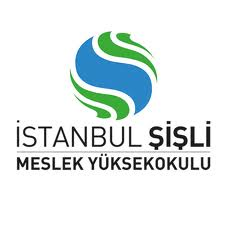 İSTANBUL ŞİŞLİ MESLEK YÜKSEKOKULU                                                2021 -2022 EĞİTİM-ÖĞRETİM YILI GÜZ DÖNEMİODYOMETRİ PROGRAMI KLİNİKTE EĞİTİM VE UYGULAMA-II DERSİSTAJ DEFTERİ  DEĞERLENDİRME FORMUAdı ve Soyadı:Teslim Tarihi: 29.06.2022Teslim Tarihi: 29.06.2022.Değerlendirme PuanıAldığı NotDEĞERLENDİRME KRİTERLERİGenel Rapor Dosyası Düzeni  10Yazım-Başlık-Yapılan İşlerin Günlük Raporlanma Düzeni10Mesleki Uygulama Raporlarının İçeriği30Mesleki Uygulamaya Devamlılık40Öğrencinin Uygulama Hastanesinde İzlencesi10TOPLAM PUAN100